П Р О Г Р А М А 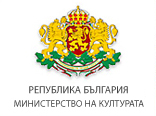 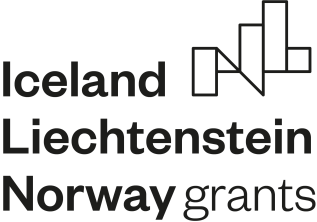 ___________________________________________________________________________________________________„КУЛТУРНО ПРЕДПРИЕМАЧЕСТВО, НАСЛЕДСТВО  И СЪТРУДНИЧЕСТВО“Критерии за техническа и финансова оценка (ТФО)                                      Приложение БNB! Всеки оценител следва да предостави кратка обосновка за своята оценка (предоставени точки) за всяко проектно предложение в полето за забележки.NB! Ако проектното предложение получи „0 точки“ по някой от следните подкритерии: 2.3, 2.4, 2.5, 3.1, 3.3, 3.4, 4.1 и 4.2 от ТФО, проектното предложение се отхвърля.Административни данни – попълват се от Програмния операторАдминистративни данни – попълват се от Програмния операторНомер на проектното предложение(попълва се номера от ИСУН 2020)Пълно наименование на кандидатаПълно наименование на партньоритеПълно наименование на проектното предложение№РазделМаксимален брой точкиМаксимален брой точкиЧаст от Формуляра за кандидатстване1001001.Оперативен и административен капацитет10 точки10 точки1.1Кандидатът и/или партньорът/ите (ако има такива) са управлявали и/или участвали в управлението на проекти със сходни или идентични дейности на проектното предложение, финансирани по ФМ на ЕИП, Структурните и Кохезионните фондове на ЕС или от други донори, и/или притежават опит в изпълнението на дейности, сходни с основните в проектното предложение.5 точки5 точкиРаздел 11Кандидатът и/или партньорите са управлявали и/или участвали в изпълнението на проекти със сходни или идентични дейности на проектното предложение, финансирани по ФМ на ЕИП, Структурните и Кохезионните фондове на ЕС или от други донори, и притежават опит в изпълнението на дейности, сходни с основните в проектното предложение.Кандидатът и/или партньорите са управлявали и/или участвали в изпълнението на проекти със сходни или идентични дейности на проектното предложение, финансирани по ФМ на ЕИП, Структурните и Кохезионните фондове на ЕС или от други донори, и притежават опит в изпълнението на дейности, сходни с основните в проектното предложение.5 т.5 т.Кандидатът и/или партньорите не са управлявали и/или участвали в изпълнението на проекти със сходни или идентични дейности на проектното предложение, финансирани по ФМ на ЕИП, Структурните и Кохезионните фондове на ЕС или от други донори., но притежават опит в изпълнението на дейности, сходни с основните в проектното предложение. Кандидатът и/или партньорите не са управлявали и/или участвали в изпълнението на проекти със сходни или идентични дейности на проектното предложение, финансирани по ФМ на ЕИП, Структурните и Кохезионните фондове на ЕС или от други донори., но притежават опит в изпълнението на дейности, сходни с основните в проектното предложение. 3 т.3 т.Кандидатът и/или партньорите не са управлявали и/или участвали в изпълнението на проекти със сходни или идентични дейности на проектното предложение, финансирани по ФМ на ЕИП, Структурните и Кохезионните фондове на ЕС или от други донори, и не притежават опит в изпълнението на дейности, сходни с основните в проектното предложение.Кандидатът и/или партньорите не са управлявали и/или участвали в изпълнението на проекти със сходни или идентични дейности на проектното предложение, финансирани по ФМ на ЕИП, Структурните и Кохезионните фондове на ЕС или от други донори, и не притежават опит в изпълнението на дейности, сходни с основните в проектното предложение.0 т.0 т.1.2Имат ли кандидатът и/или партньорът/ите (ако има такива) достатъчен капацитет за управление на проекта?Взема се предвид наличието на следните компоненти:човешки ресурси;оборудване, технически средства, офис;кандидатът и/или партньорът/ите разполагат с екип за управление с необходимия професионален опит за управлението на проекта.5 точки5 точкиРаздел 11Всички горепосочени компоненти са налице.Всички горепосочени компоненти са налице.5 т.5 т.Изпълнени са поне два от горепосочените компоненти.Изпълнени са поне два от горепосочените компоненти.3 т.3 т.Един или нито един от горепосочените компоненти не е налице.Един или нито един от горепосочените компоненти не е налице.0 т.0 т.2.Съответствие и обосновка на проектното предложение30 точки30 точки2.1Принос към целите на Резултат 2 и общата цел на Програмата: „Укрепване на социалното и икономическото развитие чрез културно сътрудничество, предприемачество в областта на културата и управление на културното наследство“.5 точки5 точкиРаздел 11Съществува ясна връзка между общата цел на проекта, целите на Резултат 2 и общата цел на Програмата и проектът допринася по конкретен и последователен начин за постигането им.Съществува ясна връзка между общата цел на проекта, целите на Резултат 2 и общата цел на Програмата и проектът допринася по конкретен и последователен начин за постигането им.5 т.5 т.Съществува връзка между общата цел на проекта, целите на Резултат 2 и общата цел на Програмата и проектът допринася за постигането им.Съществува връзка между общата цел на проекта, целите на Резултат 2 и общата цел на Програмата и проектът допринася за постигането им.3 т.3 т.Проектът отговаря в известна степен на подкритерия, но някои аспекти на подкритерия не са напълно обяснени.Проектът отговаря в известна степен на подкритерия, но някои аспекти на подкритерия не са напълно обяснени.1 т.1 т.Проектното предложение няма съществен принос към общата цел на Програмата.Проектното предложение няма съществен принос към общата цел на Програмата.0 т.0 т.2.2 Проектното предложение допринася за:Засилване на ролята, която културата и културното наследство играят в местното и регионално развитие с акцент върху заетостта, социалното приобщаване и културното предприемачество;Подобряване на достъпа до изкуства и култура в отдалечени райони и/или райони с лош достъп;Популяризиране на културни инициативи на етнически и културни малцинства и/или подобряване на достъпа им до култура;5 точки5 точкиРаздел 11Проектното предложение допринася съществено и за трите.Проектното предложение допринася съществено и за трите.5 т.5 т.Проектното предложение допринася съществено за две от трите.Проектното предложение допринася съществено за две от трите.3 т.3 т.Проектното предложение допринася съществено за едно от тритеПроектното предложение допринася съществено за едно от трите2 т.2 т.Проектното предложение не допринася или няма съществен принос за нито едно от трите.Проектното предложение не допринася или няма съществен принос за нито едно от трите.0 т.0 т.2.3Доколко проектното предложение показва ясна връзка между поставените цели на проекта, предложените дейности и очакваните резултати?5 точки5 точкиРаздел 1 и 7Налице е ясна връзка между дейности и резултати и всички дейности са насочени към постигане на целите на проектното предложение, като всеки един от резултатите на проектното предложение има изчерпателна обосновка.Налице е ясна връзка между дейности и резултати и всички дейности са насочени към постигане на целите на проектното предложение, като всеки един от резултатите на проектното предложение има изчерпателна обосновка.5 т.5 т.Налице е ясна връзка между дейности и резултати и всички дейности са насочени към постигане на целите на проектното предложение, но за един от резултатите на проектното предложение няма изчерпателна обосновка.Налице е ясна връзка между дейности и резултати и всички дейности са насочени към постигане на целите на проектното предложение, но за един от резултатите на проектното предложение няма изчерпателна обосновка.3 т.3 т.Налице е връзка между дейности и резултати, но не всички дейности са насочени към постигане на целите на проектното предложение, а един или повече резултати на проектното предложение нямат изчерпателна обосновка.Налице е връзка между дейности и резултати, но не всички дейности са насочени към постигане на целите на проектното предложение, а един или повече резултати на проектното предложение нямат изчерпателна обосновка.1 т.1 т.Проектното предложение не показва ясна връзка между поставените цели на проекта, предложените дейности и очакваните резултати. Проектното предложение не показва ясна връзка между поставените цели на проекта, предложените дейности и очакваните резултати. 0* т.0* т.2.4.Проектното предложение адресира конкретните потребности и проблеми на територията, на която ще се реализира проектът и тези на целевите групи. 5 точки5 точкиРаздел 11Проектното предложение демонстрира ясно и задълбочено познаване на нуждите и проблемите на територията, на която ще се реализира проекта, и тези на целевите групи. Съдържа ясно обосновано значение на културното събитие/инициатива/мероприятие за социално-икономическото развитие на територията.Проектното предложение адресира напълно проблеми и нужди, свързани с повишаване на привлекателността на територията, на която ще се реализира проектът, и качеството на живот.Проучването на нуждите и анализът са направени като са използвани достатъчно данни от местни, регионални и национални източници и документи, както и официални статистически данни и информация.Проектното предложение демонстрира ясно и задълбочено познаване на нуждите и проблемите на територията, на която ще се реализира проекта, и тези на целевите групи. Съдържа ясно обосновано значение на културното събитие/инициатива/мероприятие за социално-икономическото развитие на територията.Проектното предложение адресира напълно проблеми и нужди, свързани с повишаване на привлекателността на територията, на която ще се реализира проектът, и качеството на живот.Проучването на нуждите и анализът са направени като са използвани достатъчно данни от местни, регионални и национални източници и документи, както и официални статистически данни и информация.5 т.5 т.Проектното предложение демонстрира добро познаване на нуждите и проблемите на територията, на която ще се реализира проектът, и тези на целевите групи. Недостатъчно добре обаче е обосновано значението на културното събитие/мероприятие/инициатива за социално-икономическото развитие на територията, на която ще се реализира проектът.Проектното предложение адресира частично проблеми и нужди, свързани с: повишаване на привлекателността на населеното място и качеството на живот.Проучването на нуждите и анализът са сравнително добре обосновани, използвани са данни от местни, регионални и национални източници и документи, но от тях не може да бъде направена ясна връзка между проектното предложение и нуждите и проблемите на територията и целевите групи. Проектното предложение демонстрира добро познаване на нуждите и проблемите на територията, на която ще се реализира проектът, и тези на целевите групи. Недостатъчно добре обаче е обосновано значението на културното събитие/мероприятие/инициатива за социално-икономическото развитие на територията, на която ще се реализира проектът.Проектното предложение адресира частично проблеми и нужди, свързани с: повишаване на привлекателността на населеното място и качеството на живот.Проучването на нуждите и анализът са сравнително добре обосновани, използвани са данни от местни, регионални и национални източници и документи, но от тях не може да бъде направена ясна връзка между проектното предложение и нуждите и проблемите на територията и целевите групи. 3 т.3 т.Нуждите и проблемите на територията, на която ще се реализира проектът, и тези на целевите групи не са ясно формулирани и/или липсва обосновка. Не става ясно какво е значението на културното събитие/инициатива/мероприятие за социално-икономическото развитие на територията, на която ще се реализира проектът.Нуждите и проблемите на територията, на която ще се реализира проектът, и тези на целевите групи не са ясно формулирани и/или липсва обосновка. Не става ясно какво е значението на културното събитие/инициатива/мероприятие за социално-икономическото развитие на територията, на която ще се реализира проектът.0* т.0* т.2.5.Реалистичен и изпълним ли е планът за изпълнение на проекта? Вземат се под внимание следните критерии:- Всички дейности са добре структурирани; - Времевият обхват на отделните дейности е реалистичен; - Разпределението им във времето е балансирано (не е налице натрупване на дейности в отделни периоди за сметка на други); - Взети са предвид периодите за провеждане на съответните процедури за избор на изпълнител по ЗОП/ПМС № 118 на МС от 20.05.2014 г. (в случай че е приложимо). 5 точки5 точкиРаздел 7 и 8Всички горепосочени критерии са изпълнени.Всички горепосочени критерии са изпълнени.5 т.5 т.Един от посочените критерии не е изпълнен.Един от посочените критерии не е изпълнен.3 т.3 т.Два от посочените критерии не са изпълнени.Два от посочените критерии не са изпълнени.2 т.2 т.Три от посочените критерии на се изпълнени.Три от посочените критерии на се изпълнени.1 т.1 т.Нито един от посочените критерии не е изпълнен.Нито един от посочените критерии не е изпълнен.0* т.0* т.2.6.Анализ на риска5 точки5 точкиРаздел 11- В проектното предложение е представен анализ на риска, който съдържа информация за:а) продължителна наличност на основните финансови, човешки, материални, технологични и информационни ресурси, необходими за изпълнение на дейностите по проекта и за осигуряване устойчивостта на неговите резултати; б) Възможните рискове, вероятността от възникването им и отражението, което биха имали върху постигане на резултатите по проекта;в) Мерките, които кандидатът предвижда за осигуряване на необходимите ресурси и за предотвратяване, смекчаване, прехвърляне или приемане и управление на установените рискове.- В проектното предложение е представен анализ на риска, който съдържа информация за:а) продължителна наличност на основните финансови, човешки, материални, технологични и информационни ресурси, необходими за изпълнение на дейностите по проекта и за осигуряване устойчивостта на неговите резултати; б) Възможните рискове, вероятността от възникването им и отражението, което биха имали върху постигане на резултатите по проекта;в) Мерките, които кандидатът предвижда за осигуряване на необходимите ресурси и за предотвратяване, смекчаване, прехвърляне или приемане и управление на установените рискове.5 т.5 т. Анализът на риска е наличен, но информацията за основните институционални, оперативни и финансови рискове не е достатъчно ясна, за да може да адекватно да подкрепи постигането и дългосрочната устойчивост на резултатите по проекта. Анализът на риска е наличен, но информацията за основните институционални, оперативни и финансови рискове не е достатъчно ясна, за да може да адекватно да подкрепи постигането и дългосрочната устойчивост на резултатите по проекта.0 т.0 т.3.Артистична стойност, комплексност, вариативност и развитие на публики 29 точки29 точки3.1Оценка на артистичната стойност на проекта съгласно следните критерии:иновативност и уникалност на проекта (включително новаторството и оригиналността на артистичните решения);наличие на синтез на изкуствата;експериментиране с нови пространства;отваряне на границите между професионални творци и аматьори;наличие на нови интерпретации на традиционни теми.8 точки8 точкиРаздел 11Проектното предложение отговаря на най-малко четири от  изброените аспекти;Проектното предложение отговаря на най-малко четири от  изброените аспекти;8 т.8 т.Проектното предложение отговаря на три от изброените аспекти;Проектното предложение отговаря на три от изброените аспекти;6 т.6 т.Проектното предложение отговаря на два от изброените аспекти;Проектното предложение отговаря на два от изброените аспекти;4 т.4 т.Проектното предложение отговаря на един от изброените аспекти;Проектното предложение отговаря на един от изброените аспекти;2 т.2 т.Проектното предложение не отговаря на нито един от изброените аспекти;Проектното предложение не отговаря на нито един от изброените аспекти;0* т.0* т.3.2Оценка на комплексността на проекта на база разнообразието от предвидени по проекта дейности.8 точки8 точкиРаздел 7, 11Проектното предложение предвижда комбинация от разнообразни творчески инициативи и социални прояви, които са насочени към постигане на комплексни резултати и ефект от проекта.Проектното предложение предвижда комбинация от разнообразни творчески инициативи и социални прояви, които са насочени към постигане на комплексни резултати и ефект от проекта.8 т.8 т.Проектното предложение предвижда провеждане на разнообразни събития, но не предполага постигане на комплексни резултати.Проектното предложение предвижда провеждане на разнообразни събития, но не предполага постигане на комплексни резултати.4 т.4 т.Проектното предложение не е насочено към комбиниране на различни видове прояви и инициативи и съответно не предполага постигане на значими и комплексни резултати.Проектното предложение не е насочено към комбиниране на различни видове прояви и инициативи и съответно не предполага постигане на значими и комплексни резултати.0 т.0 т.3.3Вариативност на проектното предложение8 точкиРаздел 11Раздел 11Проектното предложение ще реализира пътуващо събитие/турне в повече от 3 по-малки населени места, в поне две различни административни области (под малки населени места следва да се разбират населени места, които не са общински и областни центрове).Проектното предложение включва реализацията на повече от 3 културни прояви/ събития/инициативи/мероприятия извън градския център.Проектното предложение ще реализира пътуващо събитие/турне в повече от 3 по-малки населени места, в поне две различни административни области (под малки населени места следва да се разбират населени места, които не са общински и областни центрове).Проектното предложение включва реализацията на повече от 3 културни прояви/ събития/инициативи/мероприятия извън градския център.8 т.Проектното предложение ще реализира пътуващо събитие/турне в 3 по-малки населени места, в поне две различни административни области.Проектното предложение включва реализацията на 3 културни прояви/събития/инициативи/ мероприятия извън градския център.Проектното предложение ще реализира пътуващо събитие/турне в 3 по-малки населени места, в поне две различни административни области.Проектното предложение включва реализацията на 3 културни прояви/събития/инициативи/ мероприятия извън градския център.6 т.Проектното предложение ще реализира събитие в едно населено място.Проектното предложение включва реализацията на едно/една културно/културна проява/събитие/инициатива/мероприятие извън градския център.Проектното предложение ще реализира събитие в едно населено място.Проектното предложение включва реализацията на едно/една културно/културна проява/събитие/инициатива/мероприятие извън градския център.3 т.Проектното предложение ще реализира събитие в едно населено място.Проектното предложение не включва реализацията на една културна проява/събитие/ инициатива/мероприятие извън градския център.Проектното предложение ще реализира събитие в едно населено място.Проектното предложение не включва реализацията на една културна проява/събитие/ инициатива/мероприятие извън градския център.0* т.3.4Културните прояви/събития/инициативи/мероприятия целят привличане и развитие на нови публики.5 точкиРаздел 11Раздел 11Проектното предложение предвижда културните прояви/събития/инициативи/ мероприятия да привличат и развиват нови публики.Проектното предложение предвижда културните прояви/събития/инициативи/ мероприятия да привличат и развиват нови публики.5 т.Проектното предложение не предвижда културните прояви/събития/инициативи/ мероприятия да привличат и развиват нови публики;Проектното предложение не предвижда културните прояви/събития/инициативи/ мероприятия да привличат и развиват нови публики;0* т.4.Финансова обосновка  и бюджет12 точки4.1. Доколко необходими и финансово обосновани са категориите разходи?7 точкиРаздел 5 и 7Раздел 5 и 7- Бюджетът, файлът с обосновка на доставки и услуги, и КСС (ако е приложимо) са ясни и детайлни, предвидените разходи съответстват на дейностите и очакваните резултати в проектното предложение от кандидата и партньора/ите и връзката между тях е видима. В допустимите разходи по проекта няма включени разходи, които са недопустими (изключени) съгласно т. 10.2 от Насоките за кандидатстване.- Бюджетът, файлът с обосновка на доставки и услуги, и КСС (ако е приложимо) са ясни и детайлни, предвидените разходи съответстват на дейностите и очакваните резултати в проектното предложение от кандидата и партньора/ите и връзката между тях е видима. В допустимите разходи по проекта няма включени разходи, които са недопустими (изключени) съгласно т. 10.2 от Насоките за кандидатстване.7 т.- Бюджетът и/или файлът с финансова аргументация и/или количествено-стойностните сметки (ако е приложимо) са сравнително ясни, но непълни, предвидените разходи съответстват на дейностите и очакваните резултати в проектното предложение. В допустимите разходи по проекта няма включени разходи, които са недопустими (изключени) съгласно т. 10.2 от Насоките за кандидатстване. При наличие на разход, който е дублиран, не е добре обоснован или няма връзка с очакваните резултати, оценителят може да препоръча финансова корекция.- Бюджетът и/или файлът с финансова аргументация и/или количествено-стойностните сметки (ако е приложимо) са сравнително ясни, но непълни, предвидените разходи съответстват на дейностите и очакваните резултати в проектното предложение. В допустимите разходи по проекта няма включени разходи, които са недопустими (изключени) съгласно т. 10.2 от Насоките за кандидатстване. При наличие на разход, който е дублиран, не е добре обоснован или няма връзка с очакваните резултати, оценителят може да препоръча финансова корекция.5 т.- Бюджетът и/или файлът с финансова аргументация и/или количествено-стойностните сметки (ако е приложимо) са сравнително неясни и непълни. В допустимите разходи по проекта няма включени разходи, които са недопустими (изключени) съгласно т. 10.2 от Насоките за кандидатстване. При наличие на повече от един разход, който е дублиран, не е добре обоснован или няма връзка с очакваните резултати, оценителят може да препоръча финансова корекция.- Бюджетът и/или файлът с финансова аргументация и/или количествено-стойностните сметки (ако е приложимо) са сравнително неясни и непълни. В допустимите разходи по проекта няма включени разходи, които са недопустими (изключени) съгласно т. 10.2 от Насоките за кандидатстване. При наличие на повече от един разход, който е дублиран, не е добре обоснован или няма връзка с очакваните резултати, оценителят може да препоръча финансова корекция.3 т.Предвидените разходи в бюджета на проекта и/или файлът с финансова аргументация и/или количествено-стойностната сметка не съответстват на пазарните стойности, налице е системно дублиране, необоснованост и/или несъответствие с дейностите по проекта, или в допустимите разходи по проекта има включени разходи, които са недопустими (изключени) съгласно т. 10.2 от Насоките за кандидатстване.Предвидените разходи в бюджета на проекта и/или файлът с финансова аргументация и/или количествено-стойностната сметка не съответстват на пазарните стойности, налице е системно дублиране, необоснованост и/или несъответствие с дейностите по проекта, или в допустимите разходи по проекта има включени разходи, които са недопустими (изключени) съгласно т. 10.2 от Насоките за кандидатстване.0* т.4.2. Съпоставими ли са разходите, посочени в бюджета, с ефекта, който се очаква да се постигне (икономическа ефективност и ефикасност на предложената интервенция.5 точкиРаздел 5, 7Раздел 5, 7Кандидатът е избрал оптималния път (разходи-резултати-ефект) към решаване на проблема и представяне на търсените ползи. Предвидените разходи са напълно съпоставими с очакваните резултати и ефект.Кандидатът е избрал оптималния път (разходи-резултати-ефект) към решаване на проблема и представяне на търсените ползи. Предвидените разходи са напълно съпоставими с очакваните резултати и ефект.5 т.Предвидените разходи не отговарят напълно на очакваните резултати и ефект.Предвидените разходи не отговарят напълно на очакваните резултати и ефект.3 т.Предвидените разходи не отговарят на очакваните резултати и ефект.Предвидените разходи не отговарят на очакваните резултати и ефект.0* т.5. Партньорство19 точки5.1.Партньорство с организации от държавите донори7 точкиРаздел 3, 11Раздел 3, 11Проектното предложение включва подходящ и опитен партньор от страните донори, който ще допринесе активно за изпълнението на проекта.Проектното предложение включва подходящ и опитен партньор от страните донори, който ще допринесе активно за изпълнението на проекта.7 т.Проектното предложение включва подходящ партньор от страните донори.Проектното предложение включва подходящ партньор от страните донори.3 т.Проектното предложение не включва партньор от страните донори или включва партньор донор, който не е подходящ за поканата.Проектното предложение не включва партньор от страните донори или включва партньор донор, който не е подходящ за поканата.0 т.5.2Балансираност на партньорството3 точкиРаздел 7, 11Раздел 7, 11Партньорът(ите) по проекта има(т) самостоятелна роля в изпълнението на дейност(и) по проекта.Партньорът(ите) по проекта има(т) самостоятелна роля в изпълнението на дейност(и) по проекта.3 т.Партньорът(ите) по проекта имат спомагателна роля в изпълнението на дейност(и) по проекта.Партньорът(ите) по проекта имат спомагателна роля в изпълнението на дейност(и) по проекта.2 т.Проектното предложение не включва партньор.Проектното предложение не включва партньор.0 т.5.3Експертиза на партньорът/ите3 точкиРаздел 11Раздел 11Експертизата и опитът на партньора/ите по проекта съответстват с предвидените за постигане цели на проекта и проектни дейности.Експертизата и опитът на партньора/ите по проекта съответстват с предвидените за постигане цели на проекта и проектни дейности.3 т.Експертизата и опитът на партньора/ите по проекта не съответстват с предвидените за постигане цели на проекта и проектни дейности.Експертизата и опитът на партньора/ите по проекта не съответстват с предвидените за постигане цели на проекта и проектни дейности.0 т.5.4Доколко проектното партньорство е необходимо за постигане на целите на проекта, предложените дейности и очакваните резултати?3 точкиРаздел 11Раздел 11Проектното предложение ясно и детайлно описва необходимостта от проектното партньорство за постигане на целите на проекта и за реализиране на проектните дейности.Проектното предложение ясно и детайлно описва необходимостта от проектното партньорство за постигане на целите на проекта и за реализиране на проектните дейности.3 т.Проектното предложение поставя връзка между необходимостта от проектното партньорство и постигане на целите на проекта.Проектното предложение поставя връзка между необходимостта от проектното партньорство и постигане на целите на проекта.2 т.В проектното предложение липсва обосновка за необходимостта от партньорство и как партньорството допринася за постигане на целите на проекта или изобщо не включва партньор(и).В проектното предложение липсва обосновка за необходимостта от партньорство и как партньорството допринася за постигане на целите на проекта или изобщо не включва партньор(и).0 т.5.5Устойчивост на проектното партньорство3 точкиРаздел 11Раздел 11Участниците в партньорството са участвали съвместно в изпълнението на проекти, финансирани по ФМ на ЕИП и/или от Структурните и Кохезионните фондове на ЕС или други донори и е предвидено партньорството да продължи и след приключване на проекта.Участниците в партньорството са участвали съвместно в изпълнението на проекти, финансирани по ФМ на ЕИП и/или от Структурните и Кохезионните фондове на ЕС или други донори и е предвидено партньорството да продължи и след приключване на проекта.3 т.Участниците в партньорството не са участвали съвместно в изпълнението на проекти, финансирани по ФМ на ЕИП и/или от Структурните и Кохезионните фондове на ЕС или други донори, но е предвидено партньорството да продължи и след приключване на проекта.Участниците в партньорството не са участвали съвместно в изпълнението на проекти, финансирани по ФМ на ЕИП и/или от Структурните и Кохезионните фондове на ЕС или други донори, но е предвидено партньорството да продължи и след приключване на проекта.2 т.Не е предвидено партньорството по проекта да продължи след приключване на проекта или проектното предложение не включва партньор.Не е предвидено партньорството по проекта да продължи след приключване на проекта или проектното предложение не включва партньор.0 т.Максимално възможни точки Максимално възможни точки 100Получени точки (в следващата колона)Получени точки (в следващата колона)Забележки: 